1. ОБЩИЕ ПОЛОЖЕНИЯ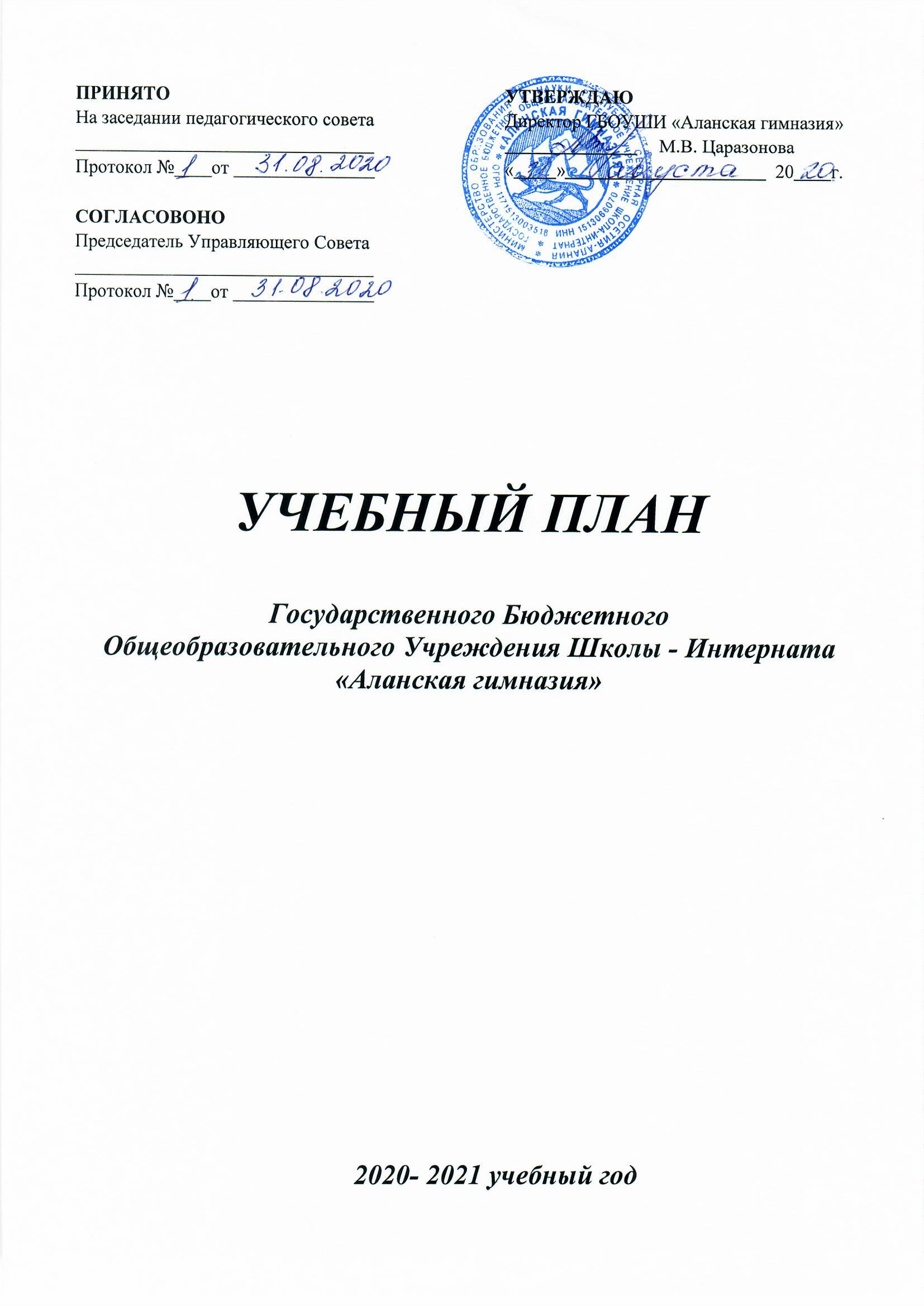 Учебный план – документ, определяющий перечень, трудоемкость, последовательность и распределение по периодам обучения учебных предметов, курсов, дисциплин (модулей), практики, иных видов учебной деятельности и формы промежуточной аттестации обучающихся.Учебный план ГБОУШИ «Аланская гимназия», реализующей основные общеобразовательные программы начального общего образования сформирован в соответствии с требованиями, изложенными в следующих нормативно-правовых документах:1.	Указ Президента Российской Федерации от 07.05.2018 г. №204 «О национальных целях и стратегических задачах развития Российской Федерации на период до 2024 года».2.	Федеральный закон «Об образовании в Российской Федерации» от 29.12.2012 № 273-ФЗ. (с изменениями и дополнениями)3.	Федеральный государственный образовательный стандарт начального общего образования, утвержденный приказом Министерства образования и науки РФ от 06.10.2009 №373 (далее ФГОС НОО).4.	Федеральный закон «О защите детей от информации, причиняющей вред их здоровью и развитию» (в ред. Федерального закона от 28.07.2012 N 139-ФЗ). 5.	Закон Республики Северная Осетия – Алания «Об образовании в Республике Северная Осетия –Алания» от 27 декабря 2013 года № 61-РЗ6.	Федеральный закон «Об основных гарантиях прав ребёнка в Российской Федерации» от 24.07.1998 № 124 – ФЗ (в ред. Федеральных законов от   03.12.2011 N 378-ФЗ). 7.	Федерального перечня учебников, рекомендованных к использованию при реализации имеющих государственную аккредитацию образовательных программ начального общего, основного общего, среднего общего образования, утвержденного приказом Министерства образования и науки РФ от 31.03.2014 №253.8.	Перечня организаций, осуществляющих выпуск учебных пособий, которые допускаются к использованию при реализации имеющих государственную аккредитацию образовательных программ начального общего, основного общего, среднего общего образования, утвержденного приказом Министерства Образования и науки РФ от 09.06.2016 №699.9.	Постановление Главного государственного санитарного врача Российской Федерации «Об утверждении СанПиН 2.4.2.2821-10 «Санитарно-эпидемиологические требования к условиям и организации обучения в общеобразовательных утверждениях» от 29.12.2010 №189.10.	Постановление Главного государственного санитарного врача Российской Федерации «Об утверждении СанПиН 2.4.2.2821-10 «Санитарно-эпидемиологические требования к условиям и организации обучения в общеобразовательных утверждениях» от 29.12.2010 №81.Приказы Министерства образования и науки Российской Федерации: от 26 ноября 2010 года № 1241, «О внесении изменений в федеральный государственный образовательный стандарт начального общего образования, утвержденный приказом Министерства образования и науки Российской Федерации  от 6 октября 2009 года № 373». от 22 сентября 2011 года № 2357, «О внесении изменений в федеральный государственный образовательный стандарт начального общего образования, утвержденный приказом Министерства образования и науки Российской Федерации  от 6 октября 2009 года № 373». от 31 декабря 2015 г. №1576 «О внесении изменений в федеральный государственный образовательный стандарт начального общего образования, утвержденный приказом Министерства образования и науки Российской Федерации от 6 октября 2009 г. № 373» (зарегистрирован Минюстом России 2 февраля 2016 г., регистрационный № 40936); письмо Министерства образования и науки Российской Федерации от 22 августа 2012 г. №08-250 «О введении учебного курса ОРКСЭ»письмо Министерства образования и науки Российской Федерации от 25 мая 2015 г. №08-761 «Об изучении предметных областей: «Основы религиозных культур и светской этики» и «Основы духовно-нравственной культуры народов России»Инструктивно-методические письма Министерства образования и науки Российской Федерацииот 28.04.2003г. №13-15-86/13 «Об увеличении двигательной активности обучающихся в общеобразовательных учреждениях». ОВД № 19 – 2003 г. от 31.10.2003 г. № 13 – 15 -263/123 «Об оценивании и аттестации учащихся, отнесенных по состоянию здоровья к специальной медицинской группе для занятий физической культурой». От 08.10.2010 № ИК 1494/19 «О введении третьего часа физической культуры в недельный объем учебной нагрузки обучающихся в общеобразовательных учреждениях».от 12 мая 2011 г. № 03-296 «Об организации внеурочной деятельности при введении федерального государственного образовательного стандарта общего образования».  от 14.12.2015г. №09-3564 «О внеурочной деятельности и реализации дополнительных общеобразовательных программ» Уставом ГБОУШИ "Аланская гимназия".Учебный план ГБОУШИ "Аланская гимназия" является частью образовательной программы школы-интерната, утвержденной  04.08.2017г. Общеобразовательная организация разработала образовательные программы в соответствии с ФГОС начального общего образования с учетом примерных образовательных программ начального общего образования, в соответствии с ФКГОС и ФБУП-2004.Учебный план ГБОУШИ "Аланская гимназия" на  2020-2021 учебный год обеспечивает  выполнение гигиенических требований   к режиму образовательного процесса, установленных Сан.ПиН. 2.4.2.2821-10 «Санитарно– эпидемиологические требования к условиям и организации обучения в общеобразовательных учреждениях», утвержденных постановлением Главного государственного санитарного врача Российской Федерации от 29.12.2010 №189 (далее – СанПиН 2.4.2.2821-10) и предусматривает 4-летний нормативный срок освоения образовательных программ начального общего образования для 1-4 классов.Учебный год в общеобразовательной организации начинается с 04.09.2019.     ГБОУШИ "Аланская гимназия" работает в режиме полного дня по пятидневной рабочей неделе с 8.00 до 18.00 часов, с предоставлением услуг интерната для детей из отдаленных районов республики и детей, нуждающихся в мерах социальной поддержки.Образовательный процесс регламентирован календарным учебным графиком на 2019-2020 учебный год, утвержденный приказом директора ГБОУШИ "Аланская гимназия".Количество часов, отведенных на освоение обучающимися учебного плана образовательной организации, состоящего из обязательной части  и части, формируемой участниками образовательных отношений, в совокупности не превышает величину, недельной образовательной нагрузки, установленной СанПин2.4.2.2821-10. Образовательная недельная нагрузка равномерно распределяется в течение учебной недели. Расписание уроков составляется отдельно для обязательных заданий, занятий по внеурочной деятельности. Между началом занятий по внеурочной деятельности и последним уроком устраивается перерыв не менее 45 минут. Общий объем нагрузки не превышает:-для учащихся 1-х классов 4 урока и 1 день в неделю – не более 5 уроков, за счет урока физической культуры; -для обучающихся 2-х классов 5 уроков и 1 день в неделю не более 6 уроков за счет урока физической культуры.Объем домашних заданий (по всем предметам) должен быть таким, чтобы затраты времени на их выполнение не превышали (в астрономических часах)- во 2-3 классах 1.5 часа- в 4 классе – 2 часа Обучение в первых классах осуществляется с соблюдением следующих дополнительных требований:- учебные занятия проводятся по пятидневной учебной неделе и только в первую смену (при соблюдении гигиенических требований к максимальным величинам недельной образовательной нагрузки согласно Сан.Пин 2.4.2.2821-10);- использование ступенчатого режима обучения в первом полугодии (в сентябре, октябре – по 3 урока в день по 35 минут каждый, в ноябре – декабре – по 4 урока по 40 минут каждый);- организация в середине учебного дня динамической паузы продолжительностью не менее 40 минут и проведением ее на сежем воздухе (с учетом погодных условий);- обучение проводится без бального оценивания знаний обучающихся и домашних заданий;- дополнительные недельные каникулы в середине третьей четверти (февраль);- уроки физкультуры в адаптационный период проводятся преимущественно последними уроками.Использование «ступенчатого» режима обучения в первом полугодии осуществляется следующим образом: в сентябре-октябре четвертый урок и один раз в неделю пятый урок проводятся в нетрадиционной форме: целевые прогулки, экскурсии, уроки театрализации, уроки-игры. Содержание нетрадиционных уроков направлено на развитие и совершенствование движения обучающихся, кроме того третий час физкультуры реализуется за счет обязательных занятий гимнастикой во второй половине дня. Реализация основной общеобразовательной программы осуществляется без деления классов на две группы, т.к. количество детей одного класса не превышает 20 человек.Общеобразовательная организация для использования при реализации образовательных программ поликультурной модели поликультурного образования выбирала:- учебники из числа входящих в федеральный перечень учебников, рекомендуемых к использованию при реализации имеющих государственную аккредитацию образовательных программ начального общего образования (приказ Минобрнауки России от 31.03.2014 №223)- учебные пособия, выпущенные организациями, входящими в перечень организаций, осуществляющих выпуск учебных пособий, которые допускаются к использованию при реализации имеющих государственную аккредитацию образовательных программ начального общего образования, (приказ Минобрнауки России от 09.06.2016 №699).     Норма обеспеченности образовательной деятельности учебными изданиями определяется исходя из расчета:не менее одного учебника в печатной и (или) электронной форме, достаточно для освоения программы учебного предмета на каждого обучающегося по каждому учебному предмету, входящему в обязательную часть учебного плана основных общеобразовательных программ;не менее одного учебника в печатной и (или) электронной форме, достаточного для освоения программы учебного предмета на каждого обучающегося по каждому учебному предмету, входящему в часть, формируемую участниками образовательных отношений, учебного плана основных общеобразовательных программ;Учебная нагрузка педагогических работников определяется с учетом количества часов по учебным планам, рабочим программам учебных предметов, образовательным программам в соответствии с приказом Министерства образования и науки Российской Федерации от 22.12.2014 №1601.Нагрузка педагогических работников, ведущих занятия в рамках внеурочной деятельности, устанавливается как педагогическая нагрузка основной должности.Начальное общее образование2.1. Недельный/годовой план 1 – 4 классов ГБОУШИ «Аланская гимназия» 2.2. Особенности учебного плана в соответствии с требованиями ФГОС НОО2.2.1. Основная образовательная программа начального общего образования в 1-4 классах реализуется через учебный план и внеурочную деятельность с соблюдением требований санитарно-эпидемиологических правил и нормативов.Учебный план и план внеурочной деятельности являются основными организационными механизмами реализации основной образовательной программы. Учебный план определяет перечень, трудоемкость, последовательность и распределение по периодам обучения учебных предметов, формы промежуточной аттестации обучающихся.Учебный план состоит из двух частей – обязательной и части, формируемой участниками образовательных отношений. Обязательная часть учебного плана определяет состав учебных предметов обязательных предметных областей, которые должны быть реализованы во всех имеющих государственную аккредитацию образовательных организациях, реализующих основную образовательную программу начального общего образования, и учебное время, отводимое на их изучение по классам (годам) обучения. К учебным предметам федерального компонента учебного плана отнесены: Русский язык, Литературное чтение, Родной язык, Литературное чтение на родном языке, Иностранный язык, Математика, Окружающий мир, Изобразительное искусство, Технология, Музыка, Физическая культура, Основы религиозных культур и светской этики. Контингент учащихся ГБОУШИ «Аланская гимназия» отличается однородностью состава по национальному признаку, на основании заявлений родителей (законных представителей) определяется необходимость включения в образовательную программу преподавания на родном языке курса (модуля) «Родной язык и литературное чтение на родном языке». Потребность в изучении этих предметов есть. Выбран вариант учебного плана с родным (нерусским) языком обучения.Часть учебного плана, формируемую участниками образовательных отношений (1 час в неделю) в 1 классах используется на изучение предмета «Литературное чтение», во 2 классе на изучение «Иностранного языка», в 3-4 классах на изучение предмета «Русский язык». В учебный план 4 класса включен 1 час в неделю (34 часа в год) на изучение учебного предмета «Основы религиозных культур и светской этики».В рамках ФГОС осуществляется проектная деятельность по предметам (русский язык, математика, окружающий мир, родной язык). Для развития потенциала обучающихся, прежде всего одаренных детей и детей с ограниченными возможностями здоровья, могут разрабатываться с участием самих обучающихся и их родителей (законных представителей) индивидуальные учебные планы.2.2.2. «Окружающий мир» (преподается на осетинском языке) – интегрированный курс 2 часа в неделю. В его содержание дополнительно введены развивающие модули и разделы социально-гуманитарной направленности, а также элементы основ безопасности жизнедеятельности. Учебный курс «История Осетии» изучается интегрировано в рамках учебного предмета «Окружающий мир (человек, природа, общество)» в 4 классах в объеме 17,5 часов.2.2.3. «Искусство» - Часы, отведенные на преподавание учебной области «Искусство» распределены следующим образом:«Музыка» - учебный предмет – 1 час в неделю в 1-4 классах.«Изобразительное искусство» - учебный предмет – 1 час в неделю в 1-4 классах. Целью преподавания изобразительных искусств (живопись, графика, скульптура, дизайн, архитектура, декоративно-прикладное искусство) является художественное образование и эстетическое воспитание, приобщение обучающихся к миру пластических искусств как неотъемлемой части духовной и материальной культуры, как эффективного средства формирования и развития личности ребенка.2.2.4. «Технология» учебный предмет – 1 час в неделю в 1-4 классах. Учебный предмет «Технология» имеет практико-ориентированную направленность. В его содержание введены не только представление о технологическом процессе как совокупности применяемых при изготовлении какой-либо продукции процессов, правил, требований, предъявляемых к технической документации, но и показывает, как использовать эти значения в разных сферах учебной и внеучебной деятельности (при поиске информации, усвоении новых знаний, выполнении практических заданий). Практическая деятельность на уроках технологии является средством общего развития ребенка, становления социально значимых личностных качеств, а также формирования системы специальных технологических и универсальных учебных действий.2.2.5. «Физическая культура» учебный предмет – 3 часа в неделю, реализуется в следующих формах: занятия гимнастики(1час), уроки физической культуры(2часа). Около 80% обучающихся общеобразовательной организации отнесены по состоянию здоровья к подготовительной медицинской группе, поэтому занятия физической культурой будут ориентированы на выработку умений использовать физические упражнения для укрепления состояния здоровья, развития устойчивости организма к неблагоприятным условиям внешней среды.В оздоровительных целях в общеобразовательной организации созданы условия для реализации биологической потребности организма детей в двигательной активности: проведение уроков физической культуры, подвижных игр во время перемен, организация внеклассных спортивных мероприятий. Все это способствует развитию и сохранению здоровья детей, профилактике простудных заболеваний. С целью профилактики утомления, нарушения осанки и зрения обучающихся на уроках проводятся физкультминутки.2.2.6. «Иностранный язык» - ведется преподавание английского языка на базовом уровне.2.2.7. «Основы религиозной культуры и светской этики» (далее-ОРКСЭ) по 1 часу в неделю (всего 34 часа). Целью комплексного курса ОРКСЭ является формирование у обучающегося мотиваций к осознанному нравственному поведению, основанному на знании и уважении культурных и религиозных традиций многонационального народа России, а также диалогу с представителями других культур и мировоззрений. Основными задачами комплексного курса являются:- знакомство обучающихся с основами православной, мусульманской, буддийской, индейской культур, основами мировых и светской этики по выбору родителей (законных представителей);- развитие представлений обучающихся о значении нравственных норм и ценностей личности, семьи, общества;- обобщение знаний, понятий и представлений о духовной культуре и морали, ранее полученных обучающимися в начальной школе, и формирование у них ценностно-смысловых мировоззренческих основ, обеспечивающих целостное восприятие отечественной истории и культуры при изучении гуманитарных предметов на ступени основной школы;- развитие способностей обучающихся к общению в полиэтничной, разномировоззренческой многоконфессиональной среде на основе взаимного уважения и диалога. Комплексный курс является светским. Сведения об истоках традиций и культуры не рассматриваются как конкуренты научных знаний и результатов научных исследований.Выбор модуля, изучаемого в рамках курса ОРСКЭ, осуществляется родителями (законными представителями) обучающихся. Выбор фиксируется протоколами родительских собраний и письменными заявлениями родителей. Внеурочная деятельность (для 1-4 классов)Внеурочной деятельность в ГБОУШИ «Аланская гимназия» осуществляется в формах, отличных от урочной, и направленна на достижение планируемых результатов освоения основной образовательной программы начального общего образования.План внеурочной деятельности ГБОУШИ «Аланская гимназия»   определяет состав и структуру направлений, формы организации, объем внеурочной деятельности  для обучающихся на ступени начального общего образования с учетом интересов обучающихся и возможностей образовательного учреждения.Внеурочная деятельность в ГБОУШИ «Аланская гимназия» реализуется за счет дополнительного образования, организуется на добровольной основе в соответствии с выбором участников образовательного процесса по направлениям развития личности: (спортивно-оздоровительные, духовно-нравственное, социальное, общеинтеллектуальное, общекультурное). Обучающиеся 1-4 классов могут выбрать любой модуль внеурочной деятельности.Связующим звеном между внеурочной деятельностью и дополнительным образованием детей выступают такие формы ее реализации, как кружки и секции.Недельный план внеурочной деятельности 1-4х классовГБОУШИ «Аланская гимназия»В школе работают 13  кружков и студий дополнительного образования. Охват обучающихся 100%.*Кружки и студии по выбору.Предметные областиУчебные предметыУчебные предметыУчебные предметыКоличество часов в           неделю/годКоличество часов в           неделю/годКоличество часов в           неделю/годКоличество часов в           неделю/годКоличество часов в           неделю/годВсегоФорма промежуточной аттестацииПредметные областиУчебные предметыУчебные предметыУчебные предметыIIIIIIIVIVВсегоФорма промежуточной аттестацииРусский язык и литературное чтениеРусский языкРусский языкРусский язык3/1324/1363+1/1363+1/1363+1/13616/540Контрольное списывание (1кл)Контрольный диктант(2,3,4кл)Русский язык и литературное чтениелитературное чтениелитературное чтениелитературное чтение2+1/992/682/682/682/688/303Мониторинг техники чтенияРодной язык и литературное чтение на родном языкеРодной языкРодной языкРодной язык2/662/682/682/682/688/270Контрольное списывание (1кл)Контрольный диктант(2,3,4кл)Родной язык и литературное чтение на родном языкелитературное чтение на родном языкелитературное чтение на родном языкелитературное чтение на родном языке2/661/682/681/341/346/236Мониторинг техники чтенияИностранный языкАнглийский языкАнглийский языкАнглийский язык-2+1/1022/ 682/682/686/238Контрольная работаМатематика и информатикаМатематикаМатематикаМатематика4/1324/1364/1364\1364\13616/540Диагностическая работа(1кл)Контрольная работа (2,3,4кл)Обществознание и естествознание (Окружающий мир)Алфамбылай  дунеАлфамбылай  дунеАлфамбылай  дуне2/662/682/682*/682*/688/270Диагностическая работа(1кл)Контрольная работа(2,3,4кл)Основы религиозных культур и светской этикиОсновы религиозных культур и светской этикиОсновы религиозных культур и светской этикиОсновы религиозных культур и светской этики1/341/341/34ЗачетИскусствоИзобразительное искусство (нывкᴂнынад)Изобразительное искусство (нывкᴂнынад)Изобразительное искусство (нывкᴂнынад)1/331/341/341/341/344/135Предусмотренные рабочей программойИскусствоМузыкаМузыкаМузыка1/331/341/341/341/344/135Предусмотренные рабочей программойТехнологияТехнологияТехнологияТехнология1/331/341/341/341/344/135ПроектФизическая культураФизическая культураФизическая культураФизическая культура2*/662*/682*/682*/682*/688/270Сдача нормативовИтого:2123232323Часть учебного плана, формируемая участниками образовате льного процесса при 5-и дневной учебной неделеЧасть учебного плана, формируемая участниками образовате льного процесса при 5-и дневной учебной неделеЧасть учебного плана, формируемая участниками образовате льного процесса при 5-и дневной учебной неделеЧасть учебного плана, формируемая участниками образовате льного процесса при 5-и дневной учебной неделеЧасть учебного плана, формируемая участниками образовате льного процесса при 5-и дневной учебной неделеЧасть учебного плана, формируемая участниками образовате льного процесса при 5-и дневной учебной неделеЧасть учебного плана, формируемая участниками образовате льного процесса при 5-и дневной учебной неделеЧасть учебного плана, формируемая участниками образовате льного процесса при 5-и дневной учебной неделеЧасть учебного плана, формируемая участниками образовате льного процесса при 5-и дневной учебной неделеЧасть учебного плана, формируемая участниками образовате льного процесса при 5-и дневной учебной неделеЧасть учебного плана, формируемая участниками образовате льного процесса при 5-и дневной учебной неделеМакс.допустимая годовая нагрузкаМакс.допустимая годовая нагрузка6936937827827827827822 346Русский язык и литературное чтениеРусский язык и литературное чтение11111    4Иностранный языкИностранный языкАнглийский язык1    4ШахматыШахматыРеализуются за счет дополнительного образованияРеализуются за счет дополнительного образованияРеализуются за счет дополнительного образованияРеализуются за счет дополнительного образованияРеализуются за счет дополнительного образованияРеализуются за счет дополнительного образованияРеализуются за счет дополнительного образованияРеализуются за счет дополнительного образованияРеализуются за счет дополнительного образованияПредельно допустимая аудиторная учебная нагрузка при 5-и дневной учебной неделеПредельно допустимая аудиторная учебная нагрузка при 5-и дневной учебной неделе21212323232323НаправленияНазвание курсов                                                                                                                  КлассыКоличество часов в неделюКоличество часов в неделюКоличество часов в неделюКоличество часов в неделюКоличество часов в неделюНаправленияНазвание курсов                                                                                                                  Классы1234Спортивно-оздоровительное«Веселый мяч»  (Футбол)*2222Спортивно-оздоровительноеГимнастика2211Общеинтеллектуальное«Занимательный  английский»2-22Общеинтеллектуальное"Введение в информатику" 1111ОбщеинтеллектуальноеКружок "ШАХМАТЫ"2211ОбщеинтеллектуальноеРобототехника*--22ОбщекультурноеТеатральная студия*2211ОбщекультурноеИЗО студия*2211ОбщекультурноеМузыкальная студия*2211ОбщекультурноеХор1111ОбщекультурноеХореографическая студия3333ОбщекультурноеМедиастудия*22ОбщекультурноеДекоративно-прикладное искусство «Зæрингуырд»2211Духовно-нравственноеЛитературная студия22--Социальное«Безопасное детство»--1-СоциальноеКлассный час1111Итого:Итого:24222120